О результатах оценки эффективности реализации Муниципальных программ Свечинского района в 2018 году В соответствии с пунктом 3 статьи 179 Бюджетного кодекса Российской Федерации, постановлением администрации Свечинского района от 29.12.2014 № 1169 «О разработке, реализации и оценке эффективности реализации муниципальных программ»:1. Признать эффективными следующие Муниципальные программы:«Развитие культуры»;«Развитие муниципального управления»;«Управление муниципальными финансами и регулирование межбюджетных отношений»;«Осуществление деятельности администрации в сфере социальной политики Свечинского района»;«Управление муниципальным имуществом муниципального образования Свечинский муниципальный район Кировской области»;«Повышение эффективности реализации молодежной политики»;«Организация отдыха и оздоровления детей в Свечинском районе»;«Развитие физической культуры и спорта»;«Обеспечение безопасности и жизнедеятельности населения Свечинского района»;«Содержание и ремонт автомобильных дорог общего пользования местного значения и искусственных сооружений на них муниципального образования Свечинский муниципальный район Кировской области»;«Повышение экологической безопасности на территории Свечинского района»;«Предупреждение возникновения, распространения и ликвидация заразных и незаразных животных и птиц, в том числе отлов безнадзорных (бездомных) животных (собак) на территории Свечинского района»;Признать эффективными, но требующими корректировки в части показателей эффективности:«Развитие образования»;«Содействие занятости населения в Свечинском районе»;«Развитие агропромышленного комплекса Свечинского района»;«Поддержка и развитие малого и среднего предпринимательства на территории муниципального образования Свечинский муниципальный район».Признать эффективными, но требующими корректировки в части сокращения объемов финансирования:3.1.	«Развитие жилищного строительства в Свечинском районе».4.	Ответственным исполнителям Муниципальных программ, указанных в пунктах 2 и 3 настоящего распоряжения, привести в соответствие Муниципальные программы в части уточнения и корректировки показателей эффективности реализации Муниципальных программ, а также объемов финансирования.Глава Свечинского района			Н.Д. Бусыгин__________________________________________________________________Оценка эффективности реализации муниципальной программы за 2018 год на территории муниципального образования Свечинский муниципальный район1. Муниципальная программа «Развитие образования»Сведения о выполнении показателей эффективности муниципальной программы «Развитие образования»2. Муниципальная программа «Развитие культуры»Сведения о выполнении показателей эффективности муниципальной программы «Развитие культуры»3. Муниципальная программа «Развитие муниципального управления»Сведения о выполнении показателей эффективности муниципальной программы «Развитие              муниципального управления»4. Муниципальная программа «Управление муниципальными финансами и                                          регулирование межбюджетных отношений»Сведения о выполнении показателей эффективности муниципальной программы «Управление муниципальными финансами и регулирование межбюджетных отношений»5. Муниципальная программа «Осуществление деятельности администрации в сфере социальной политики Свечинского района Кировской области»Сведения о выполнении показателей эффективности муниципальной программы «Осуществление деятельности администрации в сфере социальной политики Свечинского района Кировской области»6. Муниципальная программа «Управление муниципальным имуществом муниципального образования Свечинский муниципальный район Кировской области»Сведения о выполнении показателей эффективности муниципальной программы «Управление муниципальным имуществом муниципального образования Свечинский муниципальный район Кировской области»7. Муниципальная программа «Повышение эффективности реализации молодежной политики»Сведения о выполнении показателей эффективности муниципальной программы «Повышение эффективности реализации молодежной политики»8. Муниципальная программа «Организация отдыха и оздоровления детей в Свечинском районе»Сведения о выполнении показателей эффективности муниципальной программы «Организация отдыха и оздоровления детей в Свечинском районе»9. Муниципальная программа «Развитие физической культуры и спорта» Сведения о выполнении показателей эффективности муниципальной программы «Развитие физической культуры и спорта»10. Муниципальная программа «Обеспечение безопасности и жизнедеятельности населения Свечинского района»Сведения о выполнении показателей эффективности муниципальной программы «Обеспечение безопасности и жизнедеятельности населения Свечинского района»11. Муниципальная программа «Содержание и ремонт автомобильных дорог общего пользования местного значения и искусственных сооружений на них муниципального образования Свечинский муниципальный район Кировской области»Сведения о выполнении показателей эффективности муниципальной программы «Содержание и ремонт автомобильных дорог общего пользования местного значения и искусственных сооружений на них муниципального образования Свечинский муниципальный район Кировской области»12. Муниципальная программа «Развитие жилищного строительства в Свечинском районе» Сведения о выполнении показателей эффективности муниципальной программы «Развитие жилищного строительства в Свечинском районе»13. Муниципальная программа «Содействие занятости населения в Свечинском районе» Сведения о выполнении показателей эффективности муниципальной программы «Содействие занятости населения в Свечинском районе»14. Муниципальная программа «Развитие агропромышленного комплекса Свечинского района»Сведения о выполнении показателей эффективности муниципальной программы «Развитие агропромышленного комплекса Свечинского района»15. Муниципальная программа «Повышение экологической безопасности на территории Свечинского района» Сведения о выполнении показателей эффективности муниципальной программы «Повышение экологической безопасности на территории Свечинского района»16. Муниципальная программа «Поддержка и развитие малого и среднего предпринимательства на территории муниципального образования Свечинский муниципальный район»Сведения о выполнении показателей эффективности муниципальной программы «Поддержка и развитие малого и среднего предпринимательства на территории муниципального образования Свечинский муниципальный район»17. Муниципальная программа «Предупреждение возникновения, распространения и ликвидация заразных и незаразных заболеваний животных и птиц, в том числе отлов безнадзорных (бездомных) животных (собак) на территории Свечинского района»Сведения о выполнении показателей эффективности муниципальной программы «Предупреждение возникновения, распространения и ликвидация заразных и незаразных заболеваний животных и птиц, в том числе отлов безнадзорных (бездомных) животных (собак) на территории Свечинского района»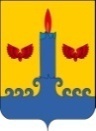 АДМИНИСТРАЦИЯ  СВЕЧИНСКОГО РАЙОНА  КИРОВСКОЙ  ОБЛАСТИРАСПОРЯЖЕНИЕзаседания по установлению стажа муниципальной службыАДМИНИСТРАЦИЯ  СВЕЧИНСКОГО РАЙОНА  КИРОВСКОЙ  ОБЛАСТИРАСПОРЯЖЕНИЕзаседания по установлению стажа муниципальной службыАДМИНИСТРАЦИЯ  СВЕЧИНСКОГО РАЙОНА  КИРОВСКОЙ  ОБЛАСТИРАСПОРЯЖЕНИЕзаседания по установлению стажа муниципальной службыАДМИНИСТРАЦИЯ  СВЕЧИНСКОГО РАЙОНА  КИРОВСКОЙ  ОБЛАСТИРАСПОРЯЖЕНИЕзаседания по установлению стажа муниципальной службы29.05.2019№76пгт Свеча пгт Свеча пгт Свеча пгт Свеча N 
п/пНаименование показателей эффективности, предусмотренных программой Наименование показателей эффективности, предусмотренных программой Период выполнения показателей эффективности Единица измеренияЗначение показателей эффективностиЗначение показателей эффективностиЗначение показателей эффективностиЗначение показателей эффективностиКачественная оценка выполнения показателей эффективности N 
п/пНаименование показателей эффективности, предусмотренных программой Наименование показателей эффективности, предусмотренных программой Период выполнения показателей эффективности Единица измеренияпредусмотрено программой на соответствующий период(Пiпл)фактически выполнено за соответствующий период(Пi ф)отклонение(Пiф - Пiпл)оценка выполнения показателей эффективности в баллах (Оц)Качественная оценка выполнения показателей эффективности 1. Муниципальная программа «Развитие образования»Муниципальная программа «Развитие образования»Муниципальная программа «Развитие образования»Муниципальная программа «Развитие образования»Муниципальная программа «Развитие образования»Муниципальная программа «Развитие образования»Муниципальная программа «Развитие образования»Муниципальная программа «Развитие образования»Муниципальная программа «Развитие образования»1. Удельный вес численности учителей в возрасте 30 лет в общей численности учителей общеобразовательных организаций2018 год%4,910,5+5,61Показатель эффективности выполнен в полном объеме2. Охват детей дошкольными образовательными учреждениями2018 год%70,2100+29,81Показатель эффективности выполнен не в полном объеме3.Доля школьников, которым предоставлена возможность обучаться в соответствии с основными современными требованиями, в общей численности школьников2018 год%95,770,7-25-1Показатель эффективности выполнен не в полном объеме4.Доля детей школьного возраста, имеющих возможность по выбору получать доступные качественные услуги дополнительного образования, в общей численности детей школьного возраста2018 год%91,591,501Показатель эффективности выполнен в полном объеме5.Доля семей, имеющих возможность посещать досуговые мероприятия в образовательных организациях по месту жительства во внеурочное время, в общей численности семей, имеющих детей школьного возраста2018 год%96,096,001Показатель эффективности выполнен в полном объеме6.Средняя наполняемость классов в муниципальных общеобразовательных учреждениях, расположенных в городской местности2018 год%4,24,6+0,41Показатель эффективности выполнен в полном объеме7.Численность учащихся государственных (муниципальных) общеобразовательных учреждений, приходящихся на одного учителя2018 год%11,74,5-7,2-1Показатель эффективности выполнен не в полном объеме8.Доля общеобразовательных учреждений, имеющих доступ к сети Интернет со скорость не ниже 256 Кбит/с2018 год%10010001Показатель эффективности выполнен в полном объеме9.Доля учащихся 5-11 классов общеобразовательных учреждений принявших участие в школьном этапе всероссийской олимпиады школьников, в общей численности учащихся 5-11 классов общеобразовательных учреждений2018 год%79,031,0-48-1Показатель эффективности выполнен не в полном объеме10.Доля детей, оставшихся без попечительства родителей, переданных на воспитание в семьи граждан Российской Федерации, постоянно проживающих на территории Российской Федерации (на усыновление (удочерение) и под опеку (попечительство), в то том числе по договору о приемной семье либо в случаях, предусмотренных законами субъектов Российской Федерации, по договору о патронатной семье (патронате, патронатном воспитании)2018 год%62,362,301Показатель эффективности выполнен в полном объеме11.Доля семей, которым предоставлена возможность в электронном виде получать информацию об успеваемости своих детей, в общей численности детей школьного возраста2018 год%10010001Показатель эффективности выполнен в полном объемеСреднее значение оценки выполнения показателей эффективности в баллах (СРЗНАЧ Оц)СРЗНАЧ Оц = 0,45СРЗНАЧ Оц = 0,45СРЗНАЧ Оц = 0,45СРЗНАЧ Оц = 0,45СРЗНАЧ Оц = 0,45СРЗНАЧ Оц = 0,45СРЗНАЧ Оц = 0,45Оценка эффективности реализации Муниципальной программы «Развитие образования» Оценка эффективности реализации Муниципальной программы «Развитие образования» Оценка эффективности реализации Муниципальной программы «Развитие образования» Оценка эффективности реализации Муниципальной программы «Развитие образования» Оценка эффективности реализации Муниципальной программы «Развитие образования» Оценка эффективности реализации Муниципальной программы «Развитие образования» Оценка эффективности реализации Муниципальной программы «Развитие образования» Оценка эффективности реализации Муниципальной программы «Развитие образования» Оценка эффективности реализации Муниципальной программы «Развитие образования» Название муниципальной программы, сроки реализации Название муниципальной программы, сроки реализации Период выполнения показателей эффективностиСреднее значение оценки выполнения показателей эффективности в баллахКачественная оценка выполнения показателей эффективности Оценка использования финансовых средствОценка использования финансовых средствОценка использования финансовых средствОценка эффективности реализации долгосрочной программы Название муниципальной программы, сроки реализации Название муниципальной программы, сроки реализации Период выполнения показателей эффективностиСреднее значение оценки выполнения показателей эффективности в баллахКачественная оценка выполнения показателей эффективности объем финансирования, запланированный программой на соответствующий период (тыс.руб.)фактически освоенный объем финансирования программы за соответствующий период (тыс.руб.)Уровень использования финансовых средств (УФС)Оценка эффективности реализации долгосрочной программы 1.Муниципальная программа «Развитие образования»2018 годСРЗНАЧ Оц = 0,45Показатели эффективности выполненыне в полном объеме58 814,257 158,90,97(УФС 1, больше 0,5)Муниципальная программа эффективна, целесообразна к финансированию, но требует корректировки в части показателей эффективностиN 
п/пНаименование показателей эффективности, предусмотренных программой Наименование показателей эффективности, предусмотренных программой Период выполнения показателей эффективности Единица измеренияЗначение показателей эффективностиЗначение показателей эффективностиЗначение показателей эффективностиЗначение показателей эффективностиКачественная оценка выполнения показателей эффективности N 
п/пНаименование показателей эффективности, предусмотренных программой Наименование показателей эффективности, предусмотренных программой Период выполнения показателей эффективности Единица измеренияпредусмотрено программой на соответствующий период(Пiпл)фактически выполнено за соответствующий период(Пi ф)отклонение(Пiф - Пiпл)оценка выполнения показателей эффективности в баллах (Оц) Качественная оценка выполнения показателей эффективности 1. Муниципальная программа «Развитие культуры»Муниципальная программа «Развитие культуры»Муниципальная программа «Развитие культуры»Муниципальная программа «Развитие культуры»Муниципальная программа «Развитие культуры»Муниципальная программа «Развитие культуры»Муниципальная программа «Развитие культуры»Муниципальная программа «Развитие культуры»Муниципальная программа «Развитие культуры»1. Увеличение количества библиографических записей в сводном электронном каталоге библиотек Кировской области по сравнению с предыдущим годом2018 годед.60160111Показатель эффективности выполнен в полном объеме2. Увеличение кол-ва общедоступных библиотек, подключенных к сети Интернет2018 годед.5501Показатель эффективности выполнен в полном объеме3.Количество клубных формирований самодеятельного народного творчества2018 годед.505001Показатель эффективности выполнен в полном объеме4.Увеличение численности участников культурно-досуговых мероприятий по сравнению с предыдущим годом2018 годчел.951759517501Показатель эффективности выполнен в полном объеме5Увеличение доли детей, привлекаемых к участию в творческих мероприятиях, в общем количестве детей2018 год% участников к общему числу детей646401Показатель эффективности выполнен в полном объеме6.Увеличение количества детей дошкольного возраста, получающих дополнительное образование в школе искусств по отношению к прошлому году2018 годчел.212111Показатель эффективности выполненв полном объеме7.Средняя численность участников клубных формирований в расчете на одну тысячу человек2018 годчел.44244201Показатель эффективности выполнен в полном объеме8.Увеличение количества посещений библиотек (на 1 жителя в год)2018 годпосещений11,212,1+0,91Показатель эффективности выполнен в полном объемеСреднее значение оценки выполнения показателей эффективности в баллах (СРЗНАЧ Оц)Среднее значение оценки выполнения показателей эффективности в баллах (СРЗНАЧ Оц)СРЗНАЧ Оц = 1СРЗНАЧ Оц = 1СРЗНАЧ Оц = 1СРЗНАЧ Оц = 1СРЗНАЧ Оц = 1СРЗНАЧ Оц = 1СРЗНАЧ Оц = 1Оценка эффективности реализации Муниципальной программы «Развитие культуры» Оценка эффективности реализации Муниципальной программы «Развитие культуры» Оценка эффективности реализации Муниципальной программы «Развитие культуры» Оценка эффективности реализации Муниципальной программы «Развитие культуры» Оценка эффективности реализации Муниципальной программы «Развитие культуры» Оценка эффективности реализации Муниципальной программы «Развитие культуры» Оценка эффективности реализации Муниципальной программы «Развитие культуры» Оценка эффективности реализации Муниципальной программы «Развитие культуры» Оценка эффективности реализации Муниципальной программы «Развитие культуры» Название муниципальной программы, сроки реализации Название муниципальной программы, сроки реализации Период выполнения показателей эффективностиСреднее значение оценки выполнения показателей эффективности в баллахКачественная оценка выполнения показателей эффективности Оценка использования финансовых средствОценка использования финансовых средствОценка использования финансовых средствОценка эффективности реализации долгосрочной программы Название муниципальной программы, сроки реализации Название муниципальной программы, сроки реализации Период выполнения показателей эффективностиСреднее значение оценки выполнения показателей эффективности в баллахКачественная оценка выполнения показателей эффективности объем финансирования, запланированный программой на соответствующий период (тыс.руб.)фактически освоенный объем финансирования программы за соответствующий период (тыс.руб.)Уровень использования финансовых средств (УФС)Оценка эффективности реализации долгосрочной программы 1.Муниципальная программа «Развитие культуры»2018 годСРЗНАЧ Оц = 1Показатели эффективности выполнены в полном объеме23 128,721 879,80,95(УФС 1 больше 0,5)Муниципальная программа эффективна, целесообразна к финансированиюN 
п/пНаименование показателей эффективности, предусмотренных программой Наименование показателей эффективности, предусмотренных программой Период выполнения показателей эффективности Единица измеренияЗначение показателей эффективностиЗначение показателей эффективностиЗначение показателей эффективностиЗначение показателей эффективностиКачественная оценка выполнения показателей эффективностиN 
п/пНаименование показателей эффективности, предусмотренных программой Наименование показателей эффективности, предусмотренных программой Период выполнения показателей эффективности Единица измеренияпредусмотрено программой на соответствующий период(Пiпл)фактически выполнено за соответствующий период(Пi ф)отклонение(Пiф - Пiпл)оценка выполнения показателей эффективности в баллах (Оц)Качественная оценка выполнения показателей эффективности1. Муниципальная программа «Развитие муниципального управления»Муниципальная программа «Развитие муниципального управления»Муниципальная программа «Развитие муниципального управления»Муниципальная программа «Развитие муниципального управления»Муниципальная программа «Развитие муниципального управления»Муниципальная программа «Развитие муниципального управления»Муниципальная программа «Развитие муниципального управления»Муниципальная программа «Развитие муниципального управления»Муниципальная программа «Развитие муниципального управления»1. Количество лиц, замещающих муниципальные должности и муниципальных служащих, повысивших квалификацию и прошедших профессиональную подготовку2018 годед.5501Показатель эффективности выполненв полном объеме2. Количество обращений граждан в органы местного самоуправления, рассмотренных с нарушением сроков, установленных законодательством2018 годед.0001Показатель эффективности выполнен в полном объеме3.Доля выплаченной заработной платы работникам системы образования и культуры от запланированной2018 год%100,0100,001Показатель эффективности выполнен в полном объеме4.Доля оплаченных услуг в общем объеме услуг2018 год%10010001Показатель эффективности выполнен в полном объеме5.Количество архивных документов, относящихся к собственности области, хранящихся в муниципальном архиве на 01.01. (ежегодно)2018 годед.9035903501Показатель эффективности выполнен в полном объеме6.Количество заседаний комиссии по делам несовершеннолетних и защите их прав администрации района2018 годед.252501Показатель эффективности выполнен в полном объемеСреднее значение оценки выполнения показателей эффективности в баллах (СРЗНАЧ Оц)Среднее значение оценки выполнения показателей эффективности в баллах (СРЗНАЧ Оц)СРЗНАЧ Оц = 1СРЗНАЧ Оц = 1СРЗНАЧ Оц = 1СРЗНАЧ Оц = 1СРЗНАЧ Оц = 1СРЗНАЧ Оц = 1СРЗНАЧ Оц = 1Оценка эффективности реализации Муниципальной программы «Развитие муниципального управления» Оценка эффективности реализации Муниципальной программы «Развитие муниципального управления» Оценка эффективности реализации Муниципальной программы «Развитие муниципального управления» Оценка эффективности реализации Муниципальной программы «Развитие муниципального управления» Оценка эффективности реализации Муниципальной программы «Развитие муниципального управления» Оценка эффективности реализации Муниципальной программы «Развитие муниципального управления» Оценка эффективности реализации Муниципальной программы «Развитие муниципального управления» Оценка эффективности реализации Муниципальной программы «Развитие муниципального управления» Оценка эффективности реализации Муниципальной программы «Развитие муниципального управления» Название муниципальной программы, сроки реализации Название муниципальной программы, сроки реализации Период выполнения показателей эффективностиСреднее значение оценки выполнения показателей эффективности в баллахКачественная оценка выполнения показателей эффективности Оценка использования финансовых средствОценка использования финансовых средствОценка использования финансовых средствОценка эффективности реализации долгосрочной программы Название муниципальной программы, сроки реализации Название муниципальной программы, сроки реализации Период выполнения показателей эффективностиСреднее значение оценки выполнения показателей эффективности в баллахКачественная оценка выполнения показателей эффективности объем финансирования, запланированный программой на соответствующий период (тыс.руб.)фактически освоенный объем финансирования программы за соответствующий период (тыс.руб.)Уровень использования финансовых средств (УФС)Оценка эффективности реализации долгосрочной программы 1.Муниципальная программа «Развитие муниципального управления»2018 годСРЗНАЧ Оц     = 1Показатели эффективности выполнены в полном объеме19 314,518 749,00,97(УФС  1, но больше 0,5)Муниципальная программа эффективна, целесообразна к финансированиюN 
п/пНаименование показателей эффективности, предусмотренных программой Наименование показателей эффективности, предусмотренных программой Период выполнения показателей эффективности Единица измеренияЗначение показателей эффективностиЗначение показателей эффективностиЗначение показателей эффективностиЗначение показателей эффективностиКачественная оценка выполнения показателей эффективности N 
п/пНаименование показателей эффективности, предусмотренных программой Наименование показателей эффективности, предусмотренных программой Период выполнения показателей эффективности Единица измеренияпредусмотрено программой на соответствующий период(Пiпл)фактически выполнено за соответствующий период(Пi ф)отклонение(Пiф - Пiпл)оценка выполнения показателей эффективности в баллах (Оц) Качественная оценка выполнения показателей эффективности 1. Муниципальная программа «Управление муниципальными финансами и регулирование межбюджетных отношений»Муниципальная программа «Управление муниципальными финансами и регулирование межбюджетных отношений»Муниципальная программа «Управление муниципальными финансами и регулирование межбюджетных отношений»Муниципальная программа «Управление муниципальными финансами и регулирование межбюджетных отношений»Муниципальная программа «Управление муниципальными финансами и регулирование межбюджетных отношений»Муниципальная программа «Управление муниципальными финансами и регулирование межбюджетных отношений»Муниципальная программа «Управление муниципальными финансами и регулирование межбюджетных отношений»Муниципальная программа «Управление муниципальными финансами и регулирование межбюджетных отношений»Муниципальная программа «Управление муниципальными финансами и регулирование межбюджетных отношений»1. Составление проекта районного бюджета в установленные сроки в соответствии с бюджетным законодательством2018 годкачественный показательдада01Показатель эффективности выполнен в полном объеме2. Соблюдение сроков утверждения сводной бюджетной росписи районного бюджета 2018 годкачественный показательдада01Показатель эффективности выполнен в полном объеме3.Своевременное доведение лимитов бюджетных обязательств до главных распорядителей бюджетных средств2018 годкачественный показательдада01Показатель эффективности выполнен в полном объеме4.Отношение объема муниципального долга Свечинского района к общему годовому объему доходов районного бюджета без учета объема безвозмездных поступлений2018 год% (не более 50)не более 5038,101Показатель эффективности выполнен в полном объеме5.Отношение объема расходов на обслуживание муниципального долга Свечинского района к общему объему расходов районного бюджета, за исключением объема расходов, которые осуществляются за счет субвенций, предоставляемых из областного бюджета2018 год% (не более 15)не более 150,901Показатель эффективности выполнен в полном объеме6.Отсутствие просроченной задолженности по муниципальному долгу Свечинского района2018 годкачественный показательдада01Показатель эффективности выполнен в полном объеме7.Составление годового отчета об исполнении районного бюджета в установленный срок2018 годкачественный показательдада01Показатель эффективности выполнен в полном объеме8.Выполнение финансовым управлением утвержденного плана контрольной работы2018 год%10010001Показатель эффективности выполнен в полном объеме9.Отношение фактического объема средств районного бюджета, направляемых на выравнивание бюджетной обеспеченности муниципальных образований района, к утвержденному плановому значению2018 год%10010001Показатель эффективности выполнен в полном объеме10.Наличие результатов оценки качества управления финансами главными распорядителями бюджетных средств бюджета муниципального образования Свечинский муниципальный район (проведение оценки в установленный срок)2018 годкачественный показательдада01Показатель эффективности выполнен в полном объеме11.Наличие результатов оценки качества организаций и осуществления бюджетного процесса в муниципальных образованиях Свечинского района (проведения оценки в установленный срок)2018 годкачественный показательдада01Показатель эффективности выполнен в полном объемеСреднее значение оценки выполнения показателей эффективности в баллах (СРЗНАЧ Оц)Среднее значение оценки выполнения показателей эффективности в баллах (СРЗНАЧ Оц)СРЗНАЧ Оц = 1СРЗНАЧ Оц = 1СРЗНАЧ Оц = 1СРЗНАЧ Оц = 1СРЗНАЧ Оц = 1СРЗНАЧ Оц = 1СРЗНАЧ Оц = 1Оценка эффективности реализации Муниципальной программы «Управление муниципальными финансами и регулирование межбюджетных отношений» Оценка эффективности реализации Муниципальной программы «Управление муниципальными финансами и регулирование межбюджетных отношений» Оценка эффективности реализации Муниципальной программы «Управление муниципальными финансами и регулирование межбюджетных отношений» Оценка эффективности реализации Муниципальной программы «Управление муниципальными финансами и регулирование межбюджетных отношений» Оценка эффективности реализации Муниципальной программы «Управление муниципальными финансами и регулирование межбюджетных отношений» Оценка эффективности реализации Муниципальной программы «Управление муниципальными финансами и регулирование межбюджетных отношений» Оценка эффективности реализации Муниципальной программы «Управление муниципальными финансами и регулирование межбюджетных отношений» Оценка эффективности реализации Муниципальной программы «Управление муниципальными финансами и регулирование межбюджетных отношений» Оценка эффективности реализации Муниципальной программы «Управление муниципальными финансами и регулирование межбюджетных отношений» Название муниципальной программы, сроки реализации Название муниципальной программы, сроки реализации Период выполнения показателей эффективностиСреднее значение оценки выполнения показателей эффективности в баллахКачественная оценка выполнения показателей эффективности Оценка использования финансовых средствОценка использования финансовых средствОценка использования финансовых средствОценка эффективности реализации долгосрочной программы Название муниципальной программы, сроки реализации Название муниципальной программы, сроки реализации Период выполнения показателей эффективностиСреднее значение оценки выполнения показателей эффективности в баллахКачественная оценка выполнения показателей эффективности объем финансирования, запланированный программой на соответствующий период (тыс.руб.)фактически освоенный объем финансирования программы за соответствующий период (тыс.руб.)Уровень использования финансовых средств (УФС)Оценка эффективности реализации долгосрочной программы 1.Муниципальная программа «Управление муниципальными финансами и регулирование межбюджетных отношений»2018 годСРЗНАЧ Оц     = 1Показатели эффективности выполнены в полном объеме16 322,316 316,61(УФС = 1)Муниципальная программа эффективна, целесообразна к финансированиюN 
п/пНаименование показателей эффективности, предусмотренных программой Наименование показателей эффективности, предусмотренных программой Период выполнения показателей эффективности Единица измеренияЗначение показателей эффективностиЗначение показателей эффективностиЗначение показателей эффективностиЗначение показателей эффективностиКачественная оценка выполнения показателей эффективности N 
п/пНаименование показателей эффективности, предусмотренных программой Наименование показателей эффективности, предусмотренных программой Период выполнения показателей эффективности Единица измеренияпредусмотрено программой на соответствующий период(Пiпл)фактически выполнено за соответствующий период(Пi ф)отклонение(Пiф - Пiпл)оценка выполнения показателей эффективности в баллах (Оц)Качественная оценка выполнения показателей эффективности 1. Муниципальная программа «Осуществление деятельности администрации в сфере социальной политики Свечинского района Кировской области»Муниципальная программа «Осуществление деятельности администрации в сфере социальной политики Свечинского района Кировской области»Муниципальная программа «Осуществление деятельности администрации в сфере социальной политики Свечинского района Кировской области»Муниципальная программа «Осуществление деятельности администрации в сфере социальной политики Свечинского района Кировской области»Муниципальная программа «Осуществление деятельности администрации в сфере социальной политики Свечинского района Кировской области»Муниципальная программа «Осуществление деятельности администрации в сфере социальной политики Свечинского района Кировской области»Муниципальная программа «Осуществление деятельности администрации в сфере социальной политики Свечинского района Кировской области»Муниципальная программа «Осуществление деятельности администрации в сфере социальной политики Свечинского района Кировской области»Муниципальная программа «Осуществление деятельности администрации в сфере социальной политики Свечинского района Кировской области»1. Выплата пенсий за выслугу лет, а так же доплаты к пенсии муниципальным служащим и лицам, замещавшим муниципальных служащих, вышедших на пенсию2018 годтыс.руб.709,7709,701Показатель эффективности выполненв полном объеме2. Охват лиц, замещавших должности муниципальных служащих и муниципальные должности2018 годчел.262601Показатель эффективности выполненв полном объеме3.Доля лиц, замещавших должности, получившие пенсию за выслугу лет и доплату к пенсии2018 год%92,392,301Показатель эффективности выполнен в полном объеме4.Доля лиц, замещавших муниципальные должности от общего количества лиц замещавших должности муниципальной службы и муниципальные должности2018 год%3,83,801Показатель эффективности выполненв полном объеме5.Количество мероприятий, участниками, а также, организаторами которых являются районный совет ветеранов2018 годед.252501Показатель эффективности выполнен в полном объемеСреднее значение оценки выполнения показателей эффективности в баллах (СРЗНАЧ Оц)Среднее значение оценки выполнения показателей эффективности в баллах (СРЗНАЧ Оц)СРЗНАЧ Оц = 1СРЗНАЧ Оц = 1СРЗНАЧ Оц = 1СРЗНАЧ Оц = 1СРЗНАЧ Оц = 1СРЗНАЧ Оц = 1СРЗНАЧ Оц = 1Оценка эффективности реализации Муниципальной программы «Осуществление деятельности администрации в сфере социальной политики Свечинского района Кировской области» Оценка эффективности реализации Муниципальной программы «Осуществление деятельности администрации в сфере социальной политики Свечинского района Кировской области» Оценка эффективности реализации Муниципальной программы «Осуществление деятельности администрации в сфере социальной политики Свечинского района Кировской области» Оценка эффективности реализации Муниципальной программы «Осуществление деятельности администрации в сфере социальной политики Свечинского района Кировской области» Оценка эффективности реализации Муниципальной программы «Осуществление деятельности администрации в сфере социальной политики Свечинского района Кировской области» Оценка эффективности реализации Муниципальной программы «Осуществление деятельности администрации в сфере социальной политики Свечинского района Кировской области» Оценка эффективности реализации Муниципальной программы «Осуществление деятельности администрации в сфере социальной политики Свечинского района Кировской области» Оценка эффективности реализации Муниципальной программы «Осуществление деятельности администрации в сфере социальной политики Свечинского района Кировской области» Оценка эффективности реализации Муниципальной программы «Осуществление деятельности администрации в сфере социальной политики Свечинского района Кировской области» Название муниципальной программы, сроки реализации Название муниципальной программы, сроки реализации Период выполнения показателей эффективностиСреднее значение оценки выполнения показателей эффективности в баллахКачественная оценка выполнения показателей эффективности Оценка использования финансовых средствОценка использования финансовых средствОценка использования финансовых средствОценка эффективности реализации долгосрочной программы Название муниципальной программы, сроки реализации Название муниципальной программы, сроки реализации Период выполнения показателей эффективностиСреднее значение оценки выполнения показателей эффективности в баллахКачественная оценка выполнения показателей эффективности объем финансирования, запланированный программой на соответствующий период (тыс.руб.)фактически освоенный объем финансирования программы за соответствующий период (тыс.руб.)Уровень использования финансовых средств (УФС)Оценка эффективности реализации долгосрочной программы 1.Муниципальная программа «Осуществление деятельности администрации в сфере социальной политики Свечинского района Кировской области»2018 годСРЗНАЧ Оц     = 1показатели эффективности выполнены в полном объеме852,0849,70,99(УФС 1, но больше 0,5)Муниципальная программа эффективна, целесообразна к финансированиюN 
п/пНаименование показателей эффективности, предусмотренных программой Наименование показателей эффективности, предусмотренных программой Период выполнения показателей эффективности Единица измеренияЗначение показателей эффективностиЗначение показателей эффективностиЗначение показателей эффективностиЗначение показателей эффективностиКачественная оценка выполнения показателей эффективности N 
п/пНаименование показателей эффективности, предусмотренных программой Наименование показателей эффективности, предусмотренных программой Период выполнения показателей эффективности Единица измеренияпредусмотрено программой на соответствующий период(Пiпл)фактически выполнено за соответствующий период(Пi ф)отклонение(Пiф - Пiпл)оценка выполнения показателей эффективности в баллах (Оц) Качественная оценка выполнения показателей эффективности 1. Муниципальная программа «Управление муниципальным имуществом муниципального образования Свечинский муниципальный район Кировской области»Муниципальная программа «Управление муниципальным имуществом муниципального образования Свечинский муниципальный район Кировской области»Муниципальная программа «Управление муниципальным имуществом муниципального образования Свечинский муниципальный район Кировской области»Муниципальная программа «Управление муниципальным имуществом муниципального образования Свечинский муниципальный район Кировской области»Муниципальная программа «Управление муниципальным имуществом муниципального образования Свечинский муниципальный район Кировской области»Муниципальная программа «Управление муниципальным имуществом муниципального образования Свечинский муниципальный район Кировской области»Муниципальная программа «Управление муниципальным имуществом муниципального образования Свечинский муниципальный район Кировской области»Муниципальная программа «Управление муниципальным имуществом муниципального образования Свечинский муниципальный район Кировской области»Муниципальная программа «Управление муниципальным имуществом муниципального образования Свечинский муниципальный район Кировской области»1. Доходы от перечисления части прибыли муниципальных предприятий2018 годтыс.руб.0,70,701Показатель эффективности выполнен в полном объеме2. Вовлечение в хозяйственный оборот земельные участки и объекты капитального строительства2018 годда/нетдада01Показатель эффективности выполнен в полном объеме3.Доходы от аренды земельных участков2018 годтыс.руб.860,2885,5+25,31Показатель эффективности выполнен в полном объеме4.Доходы от продажи земельных участков2018 годтыс.руб.19,319,301Показатель эффективности выполнен в полном объеме5.Выполнение плана проведения проверок (доля проведенных плановых проверок в процентах общего количества запланированных проверок в сфере земельного законодательства)2018 год%10010001Показатель эффективности выполнен в полном объемеСреднее значение оценки выполнения показателей эффективности в баллах (СРЗНАЧ Оц)Среднее значение оценки выполнения показателей эффективности в баллах (СРЗНАЧ Оц)СРЗНАЧ Оц = 1СРЗНАЧ Оц = 1СРЗНАЧ Оц = 1СРЗНАЧ Оц = 1СРЗНАЧ Оц = 1СРЗНАЧ Оц = 1СРЗНАЧ Оц = 1Оценка эффективности реализации Муниципальной программы «Управление муниципальным имуществом муниципального образования Свечинский муниципальный район Кировской области»Оценка эффективности реализации Муниципальной программы «Управление муниципальным имуществом муниципального образования Свечинский муниципальный район Кировской области»Оценка эффективности реализации Муниципальной программы «Управление муниципальным имуществом муниципального образования Свечинский муниципальный район Кировской области»Оценка эффективности реализации Муниципальной программы «Управление муниципальным имуществом муниципального образования Свечинский муниципальный район Кировской области»Оценка эффективности реализации Муниципальной программы «Управление муниципальным имуществом муниципального образования Свечинский муниципальный район Кировской области»Оценка эффективности реализации Муниципальной программы «Управление муниципальным имуществом муниципального образования Свечинский муниципальный район Кировской области»Оценка эффективности реализации Муниципальной программы «Управление муниципальным имуществом муниципального образования Свечинский муниципальный район Кировской области»Оценка эффективности реализации Муниципальной программы «Управление муниципальным имуществом муниципального образования Свечинский муниципальный район Кировской области»Оценка эффективности реализации Муниципальной программы «Управление муниципальным имуществом муниципального образования Свечинский муниципальный район Кировской области»Название муниципальной программы, сроки реализации Название муниципальной программы, сроки реализации Период выполнения показателей эффективностиСреднее значение оценки выполнения показателей эффективности в баллахКачественная оценка выполнения показателей эффективности Оценка использования финансовых средствОценка использования финансовых средствОценка использования финансовых средствОценка эффективности реализации долгосрочной программы Название муниципальной программы, сроки реализации Название муниципальной программы, сроки реализации Период выполнения показателей эффективностиСреднее значение оценки выполнения показателей эффективности в баллахКачественная оценка выполнения показателей эффективности объем финансирования, запланированный программой на соответствующий период (тыс.руб.)фактически освоенный объем финансирования программы за соответствующий период (тыс.руб.)Уровень использования финансовых средств (УФС)Оценка эффективности реализации долгосрочной программы 1.Муниципальная программа «Управление муниципальным имуществом муниципального образования Свечинский муниципальный район Кировской области»2018 годСРЗНАЧ Оц = 1Показатели эффективности выполнены в полном объеме1 198,41 108,20,92(УФС  1, но больше 0,5)Муниципальная программа эффективна, целесообразна к финансированиюN 
п/пНаименование показателей эффективности, предусмотренных программой Наименование показателей эффективности, предусмотренных программой Период выполнения показателей эффективности Единица измеренияЗначение показателей эффективностиЗначение показателей эффективностиЗначение показателей эффективностиЗначение показателей эффективностиКачественная оценка выполнения показателей эффективности N 
п/пНаименование показателей эффективности, предусмотренных программой Наименование показателей эффективности, предусмотренных программой Период выполнения показателей эффективности Единица измеренияпредусмотрено программой на соответствующий период(Пiпл)фактически выполнено за соответствующий период(Пi ф)отклонение(Пiф - Пiпл)оценка выполнения показателей эффективности в баллах (Оц) Качественная оценка выполнения показателей эффективности 1. Муниципальная программа «Повышение эффективности реализации молодежной политики»Муниципальная программа «Повышение эффективности реализации молодежной политики»Муниципальная программа «Повышение эффективности реализации молодежной политики»Муниципальная программа «Повышение эффективности реализации молодежной политики»Муниципальная программа «Повышение эффективности реализации молодежной политики»Муниципальная программа «Повышение эффективности реализации молодежной политики»Муниципальная программа «Повышение эффективности реализации молодежной политики»Муниципальная программа «Повышение эффективности реализации молодежной политики»Муниципальная программа «Повышение эффективности реализации молодежной политики»1. Охват молодежи, получающей социальные услуги в рамках реализации молодежных программ (проектов)2018 годтыс.чел1,11,101Показатель эффективности выполнен в полном объеме2. Доля молодежи, вовлеченной в деятельность детских и молодежных общественных объединений, от общего числа молодежи2018 год%17,317,301Показатель эффективности выполнен в полном объеме3.Доля молодых людей, участвующих в проектах и программах в сфере поддержки талантливой молодежи, от общего числа молодежи2018 год%53,153,101Показатель эффективности выполнен в полном объеме4.Количество молодых людей, находящихся в трудной жизненной ситуации, в социально опасном положении, вовлеченных в проекты и программы в сфере реабилитации, социальной адаптации и профилактики асоциального поведения2018 год%292901Показатель эффективности выполнен в полном объеме5.Доля молодых людей, вовлеченных в деятельность военно-патриотических клубов и поисковых отрядов, от общего числа молодежи2018 год%22,722,701Показатель эффективности выполнен в полном объеме6.Количество молодых семей, улучшивших жилищные условия (в том числе с использованием собственных и заемных средств) при оказании содействия за счет средств федерального бюджета, областного бюджета и местных бюджетов за весь период действия программы2018 годед.2201Показатель эффективности выполнен в полном объемеСреднее значение оценки выполнения показателей эффективности в баллах (СРЗНАЧ Оц)Среднее значение оценки выполнения показателей эффективности в баллах (СРЗНАЧ Оц)СРЗНАЧ Оц = 1СРЗНАЧ Оц = 1СРЗНАЧ Оц = 1СРЗНАЧ Оц = 1СРЗНАЧ Оц = 1СРЗНАЧ Оц = 1СРЗНАЧ Оц = 1Оценка эффективности реализации Муниципальной программы «Повышение эффективности реализации молодежной политики»Оценка эффективности реализации Муниципальной программы «Повышение эффективности реализации молодежной политики»Оценка эффективности реализации Муниципальной программы «Повышение эффективности реализации молодежной политики»Оценка эффективности реализации Муниципальной программы «Повышение эффективности реализации молодежной политики»Оценка эффективности реализации Муниципальной программы «Повышение эффективности реализации молодежной политики»Оценка эффективности реализации Муниципальной программы «Повышение эффективности реализации молодежной политики»Оценка эффективности реализации Муниципальной программы «Повышение эффективности реализации молодежной политики»Оценка эффективности реализации Муниципальной программы «Повышение эффективности реализации молодежной политики»Оценка эффективности реализации Муниципальной программы «Повышение эффективности реализации молодежной политики»Название муниципальной программы, сроки реализации Название муниципальной программы, сроки реализации Период выполнения показателей эффективностиСреднее значение оценки выполнения показателей эффективности в баллахКачественная оценка выполнения показателей эффективности Оценка использования финансовых средствОценка использования финансовых средствОценка использования финансовых средствОценка эффективности реализации долгосрочной программы Название муниципальной программы, сроки реализации Название муниципальной программы, сроки реализации Период выполнения показателей эффективностиСреднее значение оценки выполнения показателей эффективности в баллахКачественная оценка выполнения показателей эффективности объем финансирования, запланированный программой на соответствующий период (тыс.руб.)фактически освоенный объем финансирования программы за соответствующий период (тыс.руб.)Уровень использования финансовых средств (УФС)Оценка эффективности реализации долгосрочной программы 1.Муниципальная программа «Повышение эффективности реализации молодежной политики»2018 годСРЗНАЧ Оц = 1Показатели эффективности выполнены в полном объеме780,5780,51(УФС = 1)Муниципальная программа эффективна, целесообразна к финансированиюN 
п/пНаименование показателей эффективности, предусмотренных программой Наименование показателей эффективности, предусмотренных программой Период выполнения показателей эффективности Единица измеренияЗначение показателей эффективностиЗначение показателей эффективностиЗначение показателей эффективностиЗначение показателей эффективностиКачественная оценка выполнения показателей эффективности N 
п/пНаименование показателей эффективности, предусмотренных программой Наименование показателей эффективности, предусмотренных программой Период выполнения показателей эффективности Единица измеренияпредусмотрено программой на соответствующий период(Пiпл)фактически выполнено за соответствующий период(Пi ф)отклонение(Пiф - Пiпл)оценка выполнения показателей эффективности в баллах (Оц) Качественная оценка выполнения показателей эффективности 1. Муниципальная программа «Организация отдыха и оздоровления детей в Свечинском районе»Муниципальная программа «Организация отдыха и оздоровления детей в Свечинском районе»Муниципальная программа «Организация отдыха и оздоровления детей в Свечинском районе»Муниципальная программа «Организация отдыха и оздоровления детей в Свечинском районе»Муниципальная программа «Организация отдыха и оздоровления детей в Свечинском районе»Муниципальная программа «Организация отдыха и оздоровления детей в Свечинском районе»Муниципальная программа «Организация отдыха и оздоровления детей в Свечинском районе»Муниципальная программа «Организация отдыха и оздоровления детей в Свечинском районе»Муниципальная программа «Организация отдыха и оздоровления детей в Свечинском районе»1. Охват детей школьного возраста, получающих услугу отдыха и оздоровления в оздоровительных лагерях различных типов2018 год%49,149,101Показатель эффективности выполненв полном объеме2. Охват детей, находящихся в трудной жизненной ситуации, услугами отдыха и оздоровления в оздоровительных лагерях с дневным пребыванием 2018 год%43,143,101Показатель эффективности выполненв полном объеме3.Охват детей школьного возраста, получивших услугу отдыха и оздоровления в загородных лагерях области2018 год%3,93,901Показатель эффективности выполненв полном объеме4.Охват детей школьного возраста, получивших услугу отдыха и оздоровления в оздоровительных учреждениях с дневным пребыванием детей, к общему числу детей школьного возраста2018 год%43,343,301Показатель эффективности выполненв полном объеме5.Охват детей и подростков, состоящих на учете в КНД и ЗП ПДН ПП «Свечинский»2018 год%10010001Показатель эффективности выполнен в полном объемеСреднее значение оценки выполнения показателей эффективности в баллах (СРЗНАЧ Оц)Среднее значение оценки выполнения показателей эффективности в баллах (СРЗНАЧ Оц)СРЗНАЧ Оц = 1СРЗНАЧ Оц = 1СРЗНАЧ Оц = 1СРЗНАЧ Оц = 1СРЗНАЧ Оц = 1СРЗНАЧ Оц = 1СРЗНАЧ Оц = 1Оценка эффективности реализации Муниципальной программы «Организация отдыха и оздоровления детей в Свечинском районе»Оценка эффективности реализации Муниципальной программы «Организация отдыха и оздоровления детей в Свечинском районе»Оценка эффективности реализации Муниципальной программы «Организация отдыха и оздоровления детей в Свечинском районе»Оценка эффективности реализации Муниципальной программы «Организация отдыха и оздоровления детей в Свечинском районе»Оценка эффективности реализации Муниципальной программы «Организация отдыха и оздоровления детей в Свечинском районе»Оценка эффективности реализации Муниципальной программы «Организация отдыха и оздоровления детей в Свечинском районе»Оценка эффективности реализации Муниципальной программы «Организация отдыха и оздоровления детей в Свечинском районе»Оценка эффективности реализации Муниципальной программы «Организация отдыха и оздоровления детей в Свечинском районе»Оценка эффективности реализации Муниципальной программы «Организация отдыха и оздоровления детей в Свечинском районе»Название муниципальной программы, сроки реализации Название муниципальной программы, сроки реализации Период выполнения показателей эффективностиСреднее значение оценки выполнения показателей эффективности в баллахКачественная оценка выполнения показателей эффективности Оценка использования финансовых средствОценка использования финансовых средствОценка использования финансовых средствОценка эффективности реализации долгосрочной программы Название муниципальной программы, сроки реализации Название муниципальной программы, сроки реализации Период выполнения показателей эффективностиСреднее значение оценки выполнения показателей эффективности в баллахКачественная оценка выполнения показателей эффективности объем финансирования, запланированный программой на соответствующий период (тыс.руб.)фактически освоенный объем финансирования программы за соответствующий период (тыс.руб.)Уровень использования финансовых средств (УФС)Оценка эффективности реализации долгосрочной программы 1.Муниципальная программа «Организация отдыха и оздоровления детей в Свечинском районе»2018 годСРЗНАЧ Оц = 1Показатели эффективности выполнены в полном объеме51,251,21(УФС = 1)Муниципальная программа эффективна, целесообразна к финансированиюN 
п/пНаименование показателей эффективности, предусмотренных программой Наименование показателей эффективности, предусмотренных программой Период выполнения показателей эффективности Единица измеренияЗначение показателей эффективностиЗначение показателей эффективностиЗначение показателей эффективностиЗначение показателей эффективностиКачественная оценка выполнения показателей эффективности N 
п/пНаименование показателей эффективности, предусмотренных программой Наименование показателей эффективности, предусмотренных программой Период выполнения показателей эффективности Единица измеренияпредусмотрено программой на соответствующий период(Пiпл)фактически выполнено за соответствующий период(Пi ф)отклонение(Пiф - Пiпл)оценка выполнения показателей эффективности в баллах (Оц) Качественная оценка выполнения показателей эффективности 1. Муниципальная программа «Развитие физической культуры и спорта»Муниципальная программа «Развитие физической культуры и спорта»Муниципальная программа «Развитие физической культуры и спорта»Муниципальная программа «Развитие физической культуры и спорта»Муниципальная программа «Развитие физической культуры и спорта»Муниципальная программа «Развитие физической культуры и спорта»Муниципальная программа «Развитие физической культуры и спорта»Муниципальная программа «Развитие физической культуры и спорта»Муниципальная программа «Развитие физической культуры и спорта»1. Количество проведенных спортивно-массовых мероприятий2018 годед.464601Показатель эффективности выполнен в полном объеме2. Численность лиц, систематически занимающихся физической культурой и спортом2018 годчел.2221222101Показатель эффективности выполнен в полном объеме3.Доля населения, систематически занимающихся спортом от общего числа населения 2018 год%31,2732,3+1,031Показатель эффективности выполнен в полном объеме4.Уровень фактической обеспеченности спортивными залами от нормативной потребности2018 год%91,891,801Показатель эффективности выполнен в полном объеме5.Уровень фактической обеспеченности плоскостными сооружениями от нормативной потребности2018 год%125,9125,901Показатель эффективности выполнен в полном объемеСреднее значение оценки выполнения показателей эффективности в баллах (СРЗНАЧ Оц)Среднее значение оценки выполнения показателей эффективности в баллах (СРЗНАЧ Оц)СРЗНАЧ Оц = 1СРЗНАЧ Оц = 1СРЗНАЧ Оц = 1СРЗНАЧ Оц = 1СРЗНАЧ Оц = 1СРЗНАЧ Оц = 1СРЗНАЧ Оц = 1Оценка эффективности реализации Муниципальной программы «Развитие физической культуры и спорта»Оценка эффективности реализации Муниципальной программы «Развитие физической культуры и спорта»Оценка эффективности реализации Муниципальной программы «Развитие физической культуры и спорта»Оценка эффективности реализации Муниципальной программы «Развитие физической культуры и спорта»Оценка эффективности реализации Муниципальной программы «Развитие физической культуры и спорта»Оценка эффективности реализации Муниципальной программы «Развитие физической культуры и спорта»Оценка эффективности реализации Муниципальной программы «Развитие физической культуры и спорта»Оценка эффективности реализации Муниципальной программы «Развитие физической культуры и спорта»Оценка эффективности реализации Муниципальной программы «Развитие физической культуры и спорта»Название муниципальной программы, сроки реализации Название муниципальной программы, сроки реализации Период выполнения показателей эффективностиСреднее значение оценки выполнения показателей эффективности в баллахКачественная оценка выполнения показателей эффективности Оценка использования финансовых средствОценка использования финансовых средствОценка использования финансовых средствОценка эффективности реализации долгосрочной программы Название муниципальной программы, сроки реализации Название муниципальной программы, сроки реализации Период выполнения показателей эффективностиСреднее значение оценки выполнения показателей эффективности в баллахКачественная оценка выполнения показателей эффективности объем финансирования, запланированный программой на соответствующий период (тыс.руб.)фактически освоенный объем финансирования программы за соответствующий период (тыс.руб.)Уровень использования финансовых средств (УФС)Оценка эффективности реализации долгосрочной программы Муниципальная программа «Развитие физической культуры и спорта»2018 годСРЗНАЧ Оц = 1Показатели эффективности выполнены в полном объеме67,967,91(УФС = 1)Муниципальная программа эффективна, целесообразна к финансированиюN 
п/пНаименование показателей эффективности, предусмотренных программой Наименование показателей эффективности, предусмотренных программой Период выполнения показателей эффективности Единица измеренияЗначение показателей эффективностиЗначение показателей эффективностиЗначение показателей эффективностиЗначение показателей эффективностиКачественная оценка выполнения показателей эффективности N 
п/пНаименование показателей эффективности, предусмотренных программой Наименование показателей эффективности, предусмотренных программой Период выполнения показателей эффективности Единица измеренияпредусмотрено программой на соответствующий период(Пiпл)фактически выполнено за соответствующий период(Пi ф)отклонение(Пiф - Пiпл)оценка выполнения показателей эффективности в баллах (Оц) Качественная оценка выполнения показателей эффективности 1. Муниципальная программа «Обеспечение безопасности и жизнедеятельности населения Свечинского района»Муниципальная программа «Обеспечение безопасности и жизнедеятельности населения Свечинского района»Муниципальная программа «Обеспечение безопасности и жизнедеятельности населения Свечинского района»Муниципальная программа «Обеспечение безопасности и жизнедеятельности населения Свечинского района»Муниципальная программа «Обеспечение безопасности и жизнедеятельности населения Свечинского района»Муниципальная программа «Обеспечение безопасности и жизнедеятельности населения Свечинского района»Муниципальная программа «Обеспечение безопасности и жизнедеятельности населения Свечинского района»Муниципальная программа «Обеспечение безопасности и жизнедеятельности населения Свечинского района»Муниципальная программа «Обеспечение безопасности и жизнедеятельности населения Свечинского района»1. Доля выплаченной сотрудникам ЕДДС заработной платы от запланированной2018 год%10010001Показатель эффективности выполнен в полном объеме2. Охват населения Свечинского района системой оповещения при возникновении чрезвычайных ситуаций природного и техногенного характера2018 год%6880+121Показатель эффективности выполнен в полном объеме3.Доля созданных в целях гражданской обороны, предотвращения и ликвидации последствий чрезвычайных запасов материально-технических, медицинских и иных средств2018 год%7478+41Показатель эффективности выполнен в полном объеме4.Доля созданных резервов финансовых средств от запланированных2018 год%10010001Показатель эффективности выполнен в полном объеме5.Доля штатной численности сотрудников ЕДДС от нормативной 2018 год%10010001Показатель эффективности выполнен в полном объеме6.Количество зарегистрированных преступлений 2018 год ед.13713701Показатель эффективности выполнен в полном объеме7.Уровень (коэффициент) преступности на 10 тыс. человек2018 год %192,9192,901Показатель эффективности выполнен в полном объеме8.Раскрываемость преступлений2018 год%68,168,5+0,41Показатель эффективности выполнен в полном объеме9.Количество преступлений, совершенных в общественных местах2018 годед.404001Показатель эффективности выполнен в полном объеме10.Уровень трудоустройства лиц трудоспособного возраста, освободившихся из учреждений уголовно-испытательной системы, от числа обратившихся в органы службы занятости населения2018 годед.02+21Показатель эффективности выполнен в полном объеме11.Количество зарегистрированных преступлений экстремистской направленности2018 годед.0001Показатель эффективности выполнен в полном объеме12.Количество преступлений, совершенных несовершеннолетними и при их участии 2018 год ед.3301Показатель эффективности выполнен в полном объеме13.Количество выявленных правоохранительными органами преступлений, связанных с незаконным оборотом наркотиков на территории района2018 годед.5501Показатель эффективности выполнен в полном объеме14.Количество проведенных публичных мероприятий, направленных на профилактику наркомании среди подростков и молодежи и взрослого населения2018 годед.40040001Показатель эффективности выполнен в полном объеме15.доля детей, молодежи и подростков в возрасте от 11 до 18 лет, вовлеченных в профилактические мероприятия, от общей численности данной возрастной категории населения муниципального образования2018 год%8288+61Показатель эффективности выполнен в полном объеме16.доля детей и подростков в возрасте от 3 до 18 лет, занимающихся физкультурой и спортом от общей численности данной возрастной категории населения муниципального образования2018 год%606501Показатель эффективности выполнен в полном объемеСреднее значение оценки выполнения показателей эффективности в баллах (СРЗНАЧ Оц)Среднее значение оценки выполнения показателей эффективности в баллах (СРЗНАЧ Оц)СРЗНАЧ Оц = 1СРЗНАЧ Оц = 1СРЗНАЧ Оц = 1СРЗНАЧ Оц = 1СРЗНАЧ Оц = 1СРЗНАЧ Оц = 1СРЗНАЧ Оц = 1Оценка эффективности реализации Муниципальной программы «Обеспечение безопасности и жизнедеятельности населения Свечинского района»Оценка эффективности реализации Муниципальной программы «Обеспечение безопасности и жизнедеятельности населения Свечинского района»Оценка эффективности реализации Муниципальной программы «Обеспечение безопасности и жизнедеятельности населения Свечинского района»Оценка эффективности реализации Муниципальной программы «Обеспечение безопасности и жизнедеятельности населения Свечинского района»Оценка эффективности реализации Муниципальной программы «Обеспечение безопасности и жизнедеятельности населения Свечинского района»Оценка эффективности реализации Муниципальной программы «Обеспечение безопасности и жизнедеятельности населения Свечинского района»Оценка эффективности реализации Муниципальной программы «Обеспечение безопасности и жизнедеятельности населения Свечинского района»Оценка эффективности реализации Муниципальной программы «Обеспечение безопасности и жизнедеятельности населения Свечинского района»Оценка эффективности реализации Муниципальной программы «Обеспечение безопасности и жизнедеятельности населения Свечинского района»Название муниципальной программы, сроки реализации Название муниципальной программы, сроки реализации Период выполнения показателей эффективностиСреднее значение оценки выполнения показателей эффективности в баллахКачественная оценка выполнения показателей эффективности Оценка использования финансовых средствОценка использования финансовых средствОценка использования финансовых средствОценка эффективности реализации долгосрочной программы Название муниципальной программы, сроки реализации Название муниципальной программы, сроки реализации Период выполнения показателей эффективностиСреднее значение оценки выполнения показателей эффективности в баллахКачественная оценка выполнения показателей эффективности объем финансирования, запланированный программой на соответствующий период (тыс.руб.)фактически освоенный объем финансирования программы за соответствующий период (тыс.руб.)Уровень использования финансовых средств (УФС)Оценка эффективности реализации долгосрочной программы 1.Муниципальная программа «Обеспечение безопасности и жизнедеятельности населения Свечинского района»2018 годСРЗНАЧ Оц = 1Показатель эффективности выполнен в полном объеме876,3859,760,98(УФС 1, больше 0,5)Муниципальная программа эффективна, целесообразна к финансированиюN 
п/пНаименование показателей эффективности, предусмотренных программой Наименование показателей эффективности, предусмотренных программой Период выполнения показателей   
эффективностиЕдиница измеренияЗначение показателей эффективностиЗначение показателей эффективностиЗначение показателей эффективностиЗначение показателей эффективностиЗначение показателей эффективностиКачественная оценка выполнения показателей  эффективности N 
п/пНаименование показателей эффективности, предусмотренных программой Наименование показателей эффективности, предусмотренных программой Период выполнения показателей   
эффективностиЕдиница измеренияпредусмотрено  программой на    соответствующий период(Пiпл)фактически выполнено  за соответствующий период(Пi ф)отклонение (Пi ф –Пiпл)отклонение (Пi ф –Пiпл)Оценка выполнения  
показателей  
эффективности в баллах Качественная оценка выполнения показателей  эффективности 1Муниципальная программа «Содержание и ремонт автомобильных дорог общего пользования местного значения и искусственных сооружений на них муниципального образования Свечинский муниципальный район кировской области»Муниципальная программа «Содержание и ремонт автомобильных дорог общего пользования местного значения и искусственных сооружений на них муниципального образования Свечинский муниципальный район кировской области»Муниципальная программа «Содержание и ремонт автомобильных дорог общего пользования местного значения и искусственных сооружений на них муниципального образования Свечинский муниципальный район кировской области»Муниципальная программа «Содержание и ремонт автомобильных дорог общего пользования местного значения и искусственных сооружений на них муниципального образования Свечинский муниципальный район кировской области»Муниципальная программа «Содержание и ремонт автомобильных дорог общего пользования местного значения и искусственных сооружений на них муниципального образования Свечинский муниципальный район кировской области»Муниципальная программа «Содержание и ремонт автомобильных дорог общего пользования местного значения и искусственных сооружений на них муниципального образования Свечинский муниципальный район кировской области»Муниципальная программа «Содержание и ремонт автомобильных дорог общего пользования местного значения и искусственных сооружений на них муниципального образования Свечинский муниципальный район кировской области»Муниципальная программа «Содержание и ремонт автомобильных дорог общего пользования местного значения и искусственных сооружений на них муниципального образования Свечинский муниципальный район кировской области»Муниципальная программа «Содержание и ремонт автомобильных дорог общего пользования местного значения и искусственных сооружений на них муниципального образования Свечинский муниципальный район кировской области»Муниципальная программа «Содержание и ремонт автомобильных дорог общего пользования местного значения и искусственных сооружений на них муниципального образования Свечинский муниципальный район кировской области»+1.Ремонт улично-дорожной сети населенных пунктов поселений района2018 годкм00011Показатель эффективности выполнен в полном объеме2.Доля протяженности автомобильных дорог общего пользования местного значения, не отвечающих требованиям, в общей протяженности автомобильных дорог общего пользования местного значения2018 год%60,260,2011Показатель эффективности выполнен в полном объеме3.Протяженность сети автомобильных дорог общего пользования местного значения2018 годкм.249,276249,276011Показатель эффективности выполненв полном объемеСреднее значение оценки выполнения показателей эффективности в баллах (СРЗНАЧ Оц)СРЗНАЧ Оц = 1СРЗНАЧ Оц = 1СРЗНАЧ Оц = 1СРЗНАЧ Оц = 1СРЗНАЧ Оц = 1СРЗНАЧ Оц = 1СРЗНАЧ Оц = 1СРЗНАЧ Оц = 1Оценка эффективности реализации Муниципальной программы «Содержание и ремонт автомобильных дорог общего пользования местного значения и искусственных сооружений на них муниципального образования Свечинский муниципальный район Кировской области»Оценка эффективности реализации Муниципальной программы «Содержание и ремонт автомобильных дорог общего пользования местного значения и искусственных сооружений на них муниципального образования Свечинский муниципальный район Кировской области»Оценка эффективности реализации Муниципальной программы «Содержание и ремонт автомобильных дорог общего пользования местного значения и искусственных сооружений на них муниципального образования Свечинский муниципальный район Кировской области»Оценка эффективности реализации Муниципальной программы «Содержание и ремонт автомобильных дорог общего пользования местного значения и искусственных сооружений на них муниципального образования Свечинский муниципальный район Кировской области»Оценка эффективности реализации Муниципальной программы «Содержание и ремонт автомобильных дорог общего пользования местного значения и искусственных сооружений на них муниципального образования Свечинский муниципальный район Кировской области»Оценка эффективности реализации Муниципальной программы «Содержание и ремонт автомобильных дорог общего пользования местного значения и искусственных сооружений на них муниципального образования Свечинский муниципальный район Кировской области»Оценка эффективности реализации Муниципальной программы «Содержание и ремонт автомобильных дорог общего пользования местного значения и искусственных сооружений на них муниципального образования Свечинский муниципальный район Кировской области»Оценка эффективности реализации Муниципальной программы «Содержание и ремонт автомобильных дорог общего пользования местного значения и искусственных сооружений на них муниципального образования Свечинский муниципальный район Кировской области»Оценка эффективности реализации Муниципальной программы «Содержание и ремонт автомобильных дорог общего пользования местного значения и искусственных сооружений на них муниципального образования Свечинский муниципальный район Кировской области»Название муниципальной программы, сроки реализации Название муниципальной программы, сроки реализации Период выполнения показателей эффективностиСреднее значение оценки выполнения показателей эффективности в баллахКачественная оценка выполнения показателей эффективности Оценка использования финансовых средствОценка использования финансовых средствОценка использования финансовых средствОценка эффективности реализации долгосрочной программы Название муниципальной программы, сроки реализации Название муниципальной программы, сроки реализации Период выполнения показателей эффективностиСреднее значение оценки выполнения показателей эффективности в баллахКачественная оценка выполнения показателей эффективности объем финансирования, запланированный программой на соответствующий период (тыс.руб.)фактически освоенный объем финансирования программы за соответствующий период (тыс.руб.)Уровень использования финансовых средств (УФС)Оценка эффективности реализации долгосрочной программы 1.Муниципальная программа «Содержание и ремонт автомобильных дорог общего пользования местного значения и искусственных сооружений на них муниципального образования Свечинский муниципальный район Кировской области»2018 годСРЗНАЧ Оц = 1Показатели эффективности выполнены в полном объеме26 493,6625 510,770,96(УФС  1, но больше 0,5)Муниципальная программа эффективна, целесообразна к финансированиюN 
п/пНаименование показателей эффективности, предусмотренных программой Наименование показателей эффективности, предусмотренных программой Период выполнения показателей эффективностиЕдиница измеренияЗначение показателей эффективностиЗначение показателей эффективностиЗначение показателей эффективностиЗначение показателей эффективностиКачественная оценка выполнения показателей эффективности N 
п/пНаименование показателей эффективности, предусмотренных программой Наименование показателей эффективности, предусмотренных программой Период выполнения показателей эффективностиЕдиница измеренияпредусмотрено программой на соответствующий период(Пiпл)фактически выполнено за соответствующий период(Пi ф)отклонение(Пiф - Пiпл)оценка выполнения показателей эффективности в баллах (Оц) Качественная оценка выполнения показателей эффективности 1. Муниципальная программа «Развитие жилищного строительства в Свечинском районе»Муниципальная программа «Развитие жилищного строительства в Свечинском районе»Муниципальная программа «Развитие жилищного строительства в Свечинском районе»Муниципальная программа «Развитие жилищного строительства в Свечинском районе»Муниципальная программа «Развитие жилищного строительства в Свечинском районе»Муниципальная программа «Развитие жилищного строительства в Свечинском районе»Муниципальная программа «Развитие жилищного строительства в Свечинском районе»Муниципальная программа «Развитие жилищного строительства в Свечинском районе»Муниципальная программа «Развитие жилищного строительства в Свечинском районе»1. Общий годовой объем ввода жилья2018 годтыс.кв.м0,1850,209+0,0241Показатель эффективности выполнен в полном объеме2. Ввод жилья на душу населения2018 годкв.м./чел0,030,0301Показатель эффективности выполнен в полном объеме3.Общая площадь жилых помещений, приходящаяся в среднем на одного жителя2018 годкв.м./чел30,732,6+1,91Показатель эффективности выполнен в полном объеме4.Коэффициент доступности жилья (отношение средней рыночной стоимости стандартной квартиры, общей 1 площадью 54 кв.м. к среднему совокупному доходу семьи их трех человек)2018 годлет2215+71Показатель эффективности выполнен в полном объеме5Доля муниципальных образований принявших правила землепользования  и застройки2018 год%10010001Показатель эффективности выполнен в полном объемеСреднее значение оценки выполнения показателей эффективности в баллах (СРЗНАЧ Оц)Среднее значение оценки выполнения показателей эффективности в баллах (СРЗНАЧ Оц)СРЗНАЧ Оц = 1СРЗНАЧ Оц = 1СРЗНАЧ Оц = 1СРЗНАЧ Оц = 1СРЗНАЧ Оц = 1СРЗНАЧ Оц = 1СРЗНАЧ Оц = 1Оценка эффективности реализации Муниципальной программы «Развитие жилищного строительства в                 Свечинском районе» Оценка эффективности реализации Муниципальной программы «Развитие жилищного строительства в                 Свечинском районе» Оценка эффективности реализации Муниципальной программы «Развитие жилищного строительства в                 Свечинском районе» Оценка эффективности реализации Муниципальной программы «Развитие жилищного строительства в                 Свечинском районе» Оценка эффективности реализации Муниципальной программы «Развитие жилищного строительства в                 Свечинском районе» Оценка эффективности реализации Муниципальной программы «Развитие жилищного строительства в                 Свечинском районе» Оценка эффективности реализации Муниципальной программы «Развитие жилищного строительства в                 Свечинском районе» Оценка эффективности реализации Муниципальной программы «Развитие жилищного строительства в                 Свечинском районе» Оценка эффективности реализации Муниципальной программы «Развитие жилищного строительства в                 Свечинском районе» Название муниципальной программы, сроки реализации Название муниципальной программы, сроки реализации Период выполнения показателей эффективностиСреднее значение оценки выполнения показателей эффективности в баллахКачественная оценка выполнения показателей эффективности Оценка использования финансовых средствОценка использования финансовых средствОценка использования финансовых средствОценка эффективности реализации долгосрочной программы Название муниципальной программы, сроки реализации Название муниципальной программы, сроки реализации Период выполнения показателей эффективностиСреднее значение оценки выполнения показателей эффективности в баллахКачественная оценка выполнения показателей эффективности объем финансирования, запланированный программой на соответствующий период (тыс.руб.)фактически освоенный объем финансирования программы за соответствующий период (тыс.руб.)Уровень использования финансовых средств (УФС)Оценка эффективности реализации долгосрочной программы 1.Муниципальная программа «Развитие жилищного строительства в Свечинском районе»2018 годСРЗНАЧ Оц = 1Показатели эффективности выполнены в полном объеме49,015,00,31(УФС  0,5)Муниципальная программа эффективна, целесообразна к финансированию, но требует корректировки в части сокращения объемов финансированияN 
п/пНаименование показателей эффективности, предусмотренных программой Наименование показателей эффективности, предусмотренных программой Период выполнения показателей эффективности Единица измеренияЗначение показателей эффективностиЗначение показателей эффективностиЗначение показателей эффективностиЗначение показателей эффективностиКачественная оценка выполнения показателей эффективности N 
п/пНаименование показателей эффективности, предусмотренных программой Наименование показателей эффективности, предусмотренных программой Период выполнения показателей эффективности Единица измеренияпредусмотрено программой на соответствующий период(Пiпл)фактически выполнено за соответствующий период(Пi ф)отклонение(Пiф - Пiпл)оценка выполнения показателей эффективности в баллах (Оц) Качественная оценка выполнения показателей эффективности 1. Муниципальная программа «Содействие занятости населения в Свечинском районе»Муниципальная программа «Содействие занятости населения в Свечинском районе»Муниципальная программа «Содействие занятости населения в Свечинском районе»Муниципальная программа «Содействие занятости населения в Свечинском районе»Муниципальная программа «Содействие занятости населения в Свечинском районе»Муниципальная программа «Содействие занятости населения в Свечинском районе»Муниципальная программа «Содействие занятости населения в Свечинском районе»Муниципальная программа «Содействие занятости населения в Свечинском районе»Муниципальная программа «Содействие занятости населения в Свечинском районе»1. Сокращение численности официально зарегистрированных безработных граждан2018 годчел.8285-3-1Показатель эффективности выполненне в полном объеме2. Недопущение неконтролируемого роста регистрируемой безработицы2018 год%2,52,9-0,4-1Показатель эффективности выполнен не в полном объеме3.Оказание содействие в трудоустройстве2018 годчел.191190-1-1Показатель эффективности выполнен не в полном объеме4.Обеспечение общественными работами2018 годчел.141401Показатель эффективности выполненв полном объеме5.Организация временной занятости подростков2018 годчел.323201Показатель эффективности выполненв полном объеме6Расширение информационного обеспечения реализации политики занятости (организация ярмарок вакансий)2018 годед.9901Показатель эффективности выполнен в полном объемеСреднее значение оценки выполнения показателей эффективности в баллах (СРЗНАЧ Оц)Среднее значение оценки выполнения показателей эффективности в баллах (СРЗНАЧ Оц)СРЗНАЧ Оц = 0СРЗНАЧ Оц = 0СРЗНАЧ Оц = 0СРЗНАЧ Оц = 0СРЗНАЧ Оц = 0СРЗНАЧ Оц = 0СРЗНАЧ Оц = 0Оценка эффективности реализации Муниципальной программы «Содействие занятости населения в                  Свечинском районе» Оценка эффективности реализации Муниципальной программы «Содействие занятости населения в                  Свечинском районе» Оценка эффективности реализации Муниципальной программы «Содействие занятости населения в                  Свечинском районе» Оценка эффективности реализации Муниципальной программы «Содействие занятости населения в                  Свечинском районе» Оценка эффективности реализации Муниципальной программы «Содействие занятости населения в                  Свечинском районе» Оценка эффективности реализации Муниципальной программы «Содействие занятости населения в                  Свечинском районе» Оценка эффективности реализации Муниципальной программы «Содействие занятости населения в                  Свечинском районе» Оценка эффективности реализации Муниципальной программы «Содействие занятости населения в                  Свечинском районе» Оценка эффективности реализации Муниципальной программы «Содействие занятости населения в                  Свечинском районе» Название муниципальной программы, сроки реализации Название муниципальной программы, сроки реализации Период выполнения показателей эффективностиСреднее значение оценки выполнения показателей эффективности в баллахКачественная оценка выполнения показателей эффективности Оценка использования финансовых средствОценка использования финансовых средствОценка использования финансовых средствОценка эффективности реализации долгосрочной программы Название муниципальной программы, сроки реализации Название муниципальной программы, сроки реализации Период выполнения показателей эффективностиСреднее значение оценки выполнения показателей эффективности в баллахКачественная оценка выполнения показателей эффективности объем финансирования, запланированный программой на соответствующий период (тыс.руб.)фактически освоенный объем финансирования программы за соответствующий период (тыс.руб.)Уровень использования финансовых средств (УФС)Оценка эффективности реализации долгосрочной программы 1.Муниципальная программа «Содействие занятости населения в Свечинском районе»2018 годСРЗНАЧ Оц = 0не выполнена половина и более половины показателей эффективности72,572,51(УФС =1) Муниципальная программа эффективна, целесообразна к финансированию, но требует корректировки в части показателей эффективностиN 
п/пНаименование показателей эффективности, предусмотренных программой Наименование показателей эффективности, предусмотренных программой Период выполнения показателей эффективности Единица измеренияЗначение показателей эффективностиЗначение показателей эффективностиЗначение показателей эффективностиЗначение показателей эффективностиКачественная оценка выполнения показателей эффективности N 
п/пНаименование показателей эффективности, предусмотренных программой Наименование показателей эффективности, предусмотренных программой Период выполнения показателей эффективности Единица измеренияпредусмотрено программой на соответствующий период(Пiпл)фактически выполнено за соответствующий период(Пi ф)отклонение(Пiф - Пiпл)оценка выполнения показателей эффективности в баллах (Оц) Качественная оценка выполнения показателей эффективности 1. Муниципальная программа «Развитие агропромышленного комплекса Свечинского района»Муниципальная программа «Развитие агропромышленного комплекса Свечинского района»Муниципальная программа «Развитие агропромышленного комплекса Свечинского района»Муниципальная программа «Развитие агропромышленного комплекса Свечинского района»Муниципальная программа «Развитие агропромышленного комплекса Свечинского района»Муниципальная программа «Развитие агропромышленного комплекса Свечинского района»Муниципальная программа «Развитие агропромышленного комплекса Свечинского района»Муниципальная программа «Развитие агропромышленного комплекса Свечинского района»Муниципальная программа «Развитие агропромышленного комплекса Свечинского района»1. Индекс производства продукции сельского хозяйства в хозяйствах всех категорий (в сопоставимых ценах)2018 годпроцент по отношению к прошедшему году100,190,8-9,3-1Показатель эффективности выполненне в полном объеме2.Среднемесячная номинальная начисленная заработная плата работников, занятых в сельском хозяйстве района2018 годруб.1350016129+262931Показатель эффективности выполнен в полном объеме3.Средний надой молока в расчете на одну корову молочного стада в сельскохозяйственных организациях района2018 годкг.40904342+2531Показатель эффективности выполнен в полном объеме4.Средняя урожайность зерновых культур в сельскохозяйственных организациях района2018 годцентнеров с гектара11,811,801Показатель эффективности выполнен в полном объеме5.Количество крестьянских (фермерских) хозяйств, начинающих фермеров, осуществивших проекты создания и развития своих хозяйств с помощью государственной поддержки2018 годед.0001Показатель эффективности выполнен в полном объемеСреднее значение оценки выполнения показателей эффективности в баллах (СРЗНАЧ Оц)Среднее значение оценки выполнения показателей эффективности в баллах (СРЗНАЧ Оц)СРЗНАЧ Оц = 0,6СРЗНАЧ Оц = 0,6СРЗНАЧ Оц = 0,6СРЗНАЧ Оц = 0,6СРЗНАЧ Оц = 0,6СРЗНАЧ Оц = 0,6СРЗНАЧ Оц = 0,6Оценка эффективности реализации Муниципальной программы «Развитие агропромышленного комплекса Свечинского района»Оценка эффективности реализации Муниципальной программы «Развитие агропромышленного комплекса Свечинского района»Оценка эффективности реализации Муниципальной программы «Развитие агропромышленного комплекса Свечинского района»Оценка эффективности реализации Муниципальной программы «Развитие агропромышленного комплекса Свечинского района»Оценка эффективности реализации Муниципальной программы «Развитие агропромышленного комплекса Свечинского района»Оценка эффективности реализации Муниципальной программы «Развитие агропромышленного комплекса Свечинского района»Оценка эффективности реализации Муниципальной программы «Развитие агропромышленного комплекса Свечинского района»Оценка эффективности реализации Муниципальной программы «Развитие агропромышленного комплекса Свечинского района»Оценка эффективности реализации Муниципальной программы «Развитие агропромышленного комплекса Свечинского района»Название муниципальной программы, сроки реализации Название муниципальной программы, сроки реализации Период выполнения показателей эффективностиСреднее значение оценки выполнения показателей эффективности в баллахКачественная оценка выполнения показателей эффективности Оценка использования финансовых средствОценка использования финансовых средствОценка использования финансовых средствОценка эффективности реализации долгосрочной программы Название муниципальной программы, сроки реализации Название муниципальной программы, сроки реализации Период выполнения показателей эффективностиСреднее значение оценки выполнения показателей эффективности в баллахКачественная оценка выполнения показателей эффективности объем финансирования, запланированный программой на соответствующий период (тыс.руб.)фактически освоенный объем финансирования программы за соответствующий период (тыс.руб.)Уровень использования финансовых средств (УФС)Оценка эффективности реализации долгосрочной программы 1.Муниципальная программа «Развитие агропромышленного комплекса Свечинского района»2018 годСРЗНАЧ Оц = 0,6Показатели эффективности выполнены не в полном объеме229,78229,781(УФС = 1)Муниципальная программа эффективна, целесообразна к финансированию,  но требует корректировки в части показателей эффективностиN 
п/пНаименование показателей эффективности, предусмотренных программой Наименование показателей эффективности, предусмотренных программой Период выполнения показателей эффективности Единица измеренияЗначение показателей эффективностиЗначение показателей эффективностиЗначение показателей эффективностиЗначение показателей эффективностиКачественная оценка выполнения показателей эффективностиN 
п/пНаименование показателей эффективности, предусмотренных программой Наименование показателей эффективности, предусмотренных программой Период выполнения показателей эффективности Единица измеренияпредусмотрено программой на соответствующий период(Пiпл)фактически выполнено за соответствующий период(Пi ф)отклонение(Пiф - Пiпл)оценка выполнения показателей эффективности в баллах (Оц)Качественная оценка выполнения показателей эффективности1. Муниципальная программа «Повышение экологической безопасности на территории Свечинского района»Муниципальная программа «Повышение экологической безопасности на территории Свечинского района»Муниципальная программа «Повышение экологической безопасности на территории Свечинского района»Муниципальная программа «Повышение экологической безопасности на территории Свечинского района»Муниципальная программа «Повышение экологической безопасности на территории Свечинского района»Муниципальная программа «Повышение экологической безопасности на территории Свечинского района»Муниципальная программа «Повышение экологической безопасности на территории Свечинского района»Муниципальная программа «Повышение экологической безопасности на территории Свечинского района»Муниципальная программа «Повышение экологической безопасности на территории Свечинского района»1. Совершенствование системы управления отходами2018 год%707001Показатель эффективности выполнен в полном объеме2. Улучшение экологической обстановки на территории Свечинского района2018 год%505001Показатель эффективности выполнен в полном объеме3.100% готовность материалов инвентаризации объектов размещения бытовых отходов (свалок), не отвечающих требованиям законодательства на территории района2018 год%10010001Показатель эффективности выполнен в полном объеме4.Снижение уровня загрязнения почв отходами2018 год%707001Показатель эффективности выполнен в полном объеме5.Количество проводимых мероприятий по повышению уровня экокультуры и экообразования населения2018 годед.363601Показатель эффективности выполнен в полном объемеСреднее значение оценки выполнения показателей эффективности в баллах (СРЗНАЧ Оц)Среднее значение оценки выполнения показателей эффективности в баллах (СРЗНАЧ Оц)СРЗНАЧ Оц = 1СРЗНАЧ Оц = 1СРЗНАЧ Оц = 1СРЗНАЧ Оц = 1СРЗНАЧ Оц = 1СРЗНАЧ Оц = 1СРЗНАЧ Оц = 1Оценка эффективности реализации Муниципальной программы «Повышение экологической безопасности на территории Свечинского района»Оценка эффективности реализации Муниципальной программы «Повышение экологической безопасности на территории Свечинского района»Оценка эффективности реализации Муниципальной программы «Повышение экологической безопасности на территории Свечинского района»Оценка эффективности реализации Муниципальной программы «Повышение экологической безопасности на территории Свечинского района»Оценка эффективности реализации Муниципальной программы «Повышение экологической безопасности на территории Свечинского района»Оценка эффективности реализации Муниципальной программы «Повышение экологической безопасности на территории Свечинского района»Оценка эффективности реализации Муниципальной программы «Повышение экологической безопасности на территории Свечинского района»Оценка эффективности реализации Муниципальной программы «Повышение экологической безопасности на территории Свечинского района»Оценка эффективности реализации Муниципальной программы «Повышение экологической безопасности на территории Свечинского района»Название муниципальной программы, сроки реализации Название муниципальной программы, сроки реализации Период выполнения показателей эффективностиСреднее значение оценки выполнения показателей эффективности в баллахКачественная оценка выполнения показателей эффективности Оценка использования финансовых средствОценка использования финансовых средствОценка использования финансовых средствОценка эффективности реализации долгосрочной программы Название муниципальной программы, сроки реализации Название муниципальной программы, сроки реализации Период выполнения показателей эффективностиСреднее значение оценки выполнения показателей эффективности в баллахКачественная оценка выполнения показателей эффективности объем финансирования, запланированный программой на соответствующий период (тыс.руб.)фактически освоенный объем финансирования программы за соответствующий период (тыс.руб.)Уровень использования финансовых средств (УФС)Оценка эффективности реализации долгосрочной программы 1.Муниципальная программа «Повышение экологической безопасности на территории Свечинского района»2018 годСРЗНАЧ Оц = 1Показатели эффективности выполнены в полном объеме370,0290,00,78(УФС  1, но больше 0,5)Муниципальная программа эффективна, целесообразна к финансированиюОценка эффективности реализации Муниципальной программы «Повышение экологической безопасности на территории Свечинского района»N 
п/пНаименование показателей эффективности, предусмотренных программой Наименование показателей эффективности, предусмотренных программой Период выполнения показателей эффективности Единица измеренияЗначение показателей эффективностиЗначение показателей эффективностиЗначение показателей эффективностиЗначение показателей эффективностиКачественная оценка выполнения показателей эффективности N 
п/пНаименование показателей эффективности, предусмотренных программой Наименование показателей эффективности, предусмотренных программой Период выполнения показателей эффективности Единица измеренияпредусмотрено программой на соответствующий период(Пiпл)фактически выполнено за соответствующий период(Пi ф)отклонение(Пiф - Пiпл)оценка выполнения показателей эффективности в баллах (Оц) Качественная оценка выполнения показателей эффективности 1. Муниципальная программа «Поддержка и развитие малого и среднего предпринимательства на территории муниципального образования Свечинский муниципальный район»Муниципальная программа «Поддержка и развитие малого и среднего предпринимательства на территории муниципального образования Свечинский муниципальный район»Муниципальная программа «Поддержка и развитие малого и среднего предпринимательства на территории муниципального образования Свечинский муниципальный район»Муниципальная программа «Поддержка и развитие малого и среднего предпринимательства на территории муниципального образования Свечинский муниципальный район»Муниципальная программа «Поддержка и развитие малого и среднего предпринимательства на территории муниципального образования Свечинский муниципальный район»Муниципальная программа «Поддержка и развитие малого и среднего предпринимательства на территории муниципального образования Свечинский муниципальный район»Муниципальная программа «Поддержка и развитие малого и среднего предпринимательства на территории муниципального образования Свечинский муниципальный район»Муниципальная программа «Поддержка и развитие малого и среднего предпринимательства на территории муниципального образования Свечинский муниципальный район»Муниципальная программа «Поддержка и развитие малого и среднего предпринимательства на территории муниципального образования Свечинский муниципальный район»1. Количество субъектов малого предпринимательства с учетом микропредприятий 2018 годед.200211+111Показатель эффективности выполнен в полном объеме2. Доля среднесписочной численности работников (без внешних совместителей) малых предприятий в среднесписочной численности работников (без внешних совместителей) всех предприятий и организаций2018 год%34,233,1-1,1-1Показатель эффективности выполнен не в полном объеме3.Оборот субъектов малого предпринимательства2018 годмлн.руб.881,2881,201Показатель эффективности выполнен в полном объеме4.Количество субъектов малого предпринимательства на 10 000 человек населения в Свечинском районе2018 годед.284,8303,6+18,81Показатель эффективности выполненв полном объеме5.Размер среднемесячной заработной платы лиц, занятых трудом у индивидуальных предпринимателей2018 годруб.12892,112892,101Показатель эффективности выполнен в полном объеме6.Объем налоговых платежей от субъектов малого предпринимательства (СМП) в консолидированные бюджеты муниципальных районов и бюджеты городских округов2018 годтыс.руб.6994,28361,3+1367,11Показатель эффективности выполненв полном объемеСреднее значение оценки выполнения показателей эффективности в баллах (СРЗНАЧ Оц)Среднее значение оценки выполнения показателей эффективности в баллах (СРЗНАЧ Оц)СРЗНАЧ Оц = 0,67СРЗНАЧ Оц = 0,67СРЗНАЧ Оц = 0,67СРЗНАЧ Оц = 0,67СРЗНАЧ Оц = 0,67СРЗНАЧ Оц = 0,67СРЗНАЧ Оц = 0,67Оценка эффективности реализации Муниципальной программы «Поддержка и развитие малого и среднего предпринимательства на территории муниципального образования Свечинский муниципальный район»Оценка эффективности реализации Муниципальной программы «Поддержка и развитие малого и среднего предпринимательства на территории муниципального образования Свечинский муниципальный район»Оценка эффективности реализации Муниципальной программы «Поддержка и развитие малого и среднего предпринимательства на территории муниципального образования Свечинский муниципальный район»Оценка эффективности реализации Муниципальной программы «Поддержка и развитие малого и среднего предпринимательства на территории муниципального образования Свечинский муниципальный район»Оценка эффективности реализации Муниципальной программы «Поддержка и развитие малого и среднего предпринимательства на территории муниципального образования Свечинский муниципальный район»Оценка эффективности реализации Муниципальной программы «Поддержка и развитие малого и среднего предпринимательства на территории муниципального образования Свечинский муниципальный район»Оценка эффективности реализации Муниципальной программы «Поддержка и развитие малого и среднего предпринимательства на территории муниципального образования Свечинский муниципальный район»Оценка эффективности реализации Муниципальной программы «Поддержка и развитие малого и среднего предпринимательства на территории муниципального образования Свечинский муниципальный район»Оценка эффективности реализации Муниципальной программы «Поддержка и развитие малого и среднего предпринимательства на территории муниципального образования Свечинский муниципальный район»Название муниципальной программы, сроки реализации Название муниципальной программы, сроки реализации Период выполнения показателей эффективностиСреднее значение оценки выполнения показателей эффективности в баллахКачественная оценка выполнения показателей эффективности Оценка использования финансовых средствОценка использования финансовых средствОценка использования финансовых средствОценка эффективности реализации долгосрочной программы Название муниципальной программы, сроки реализации Название муниципальной программы, сроки реализации Период выполнения показателей эффективностиСреднее значение оценки выполнения показателей эффективности в баллахКачественная оценка выполнения показателей эффективности объем финансирования, запланированный программой на соответствующий период (тыс.руб.)фактически освоенный объем финансирования программы за соответствующий период (тыс.руб.)Уровень использования финансовых средств (УФС)Оценка эффективности реализации долгосрочной программы 1.Муниципальная программа «Поддержка и развитие малого и среднего предпринимательства на территории муниципального образования Свечинский муниципальный район»2018 годСРЗНАЧ Оц =0,67Показатели эффективности выполнены не в полном объеме5,75,60,98(УФС1, но больше 0,5)Муниципальная программа эффективна, целесообразна к финансированию, но требует корректировки в части показателей эффективностиN 
п/пНаименование показателей эффективности, предусмотренных программой Наименование показателей эффективности, предусмотренных программой Период выполнения показателей эффективности Единица измеренияЗначение показателей эффективностиЗначение показателей эффективностиЗначение показателей эффективностиЗначение показателей эффективностиКачественная оценка выполнения показателей эффективностиN 
п/пНаименование показателей эффективности, предусмотренных программой Наименование показателей эффективности, предусмотренных программой Период выполнения показателей эффективности Единица измеренияпредусмотрено программой на соответствующий период(Пiпл)фактически выполнено за соответствующий период(Пi ф)отклонение(Пiф - Пiпл)оценка выполнения показателей эффективности в баллах (Оц)Качественная оценка выполнения показателей эффективности1. Муниципальная программа «Предупреждение возникновения, распространения и ликвидация заразных и незаразных заболеваний животных и птиц, в том числе отлов безнадзорных (бездомных) животных (собак) на территории Свечинского района»Муниципальная программа «Предупреждение возникновения, распространения и ликвидация заразных и незаразных заболеваний животных и птиц, в том числе отлов безнадзорных (бездомных) животных (собак) на территории Свечинского района»Муниципальная программа «Предупреждение возникновения, распространения и ликвидация заразных и незаразных заболеваний животных и птиц, в том числе отлов безнадзорных (бездомных) животных (собак) на территории Свечинского района»Муниципальная программа «Предупреждение возникновения, распространения и ликвидация заразных и незаразных заболеваний животных и птиц, в том числе отлов безнадзорных (бездомных) животных (собак) на территории Свечинского района»Муниципальная программа «Предупреждение возникновения, распространения и ликвидация заразных и незаразных заболеваний животных и птиц, в том числе отлов безнадзорных (бездомных) животных (собак) на территории Свечинского района»Муниципальная программа «Предупреждение возникновения, распространения и ликвидация заразных и незаразных заболеваний животных и птиц, в том числе отлов безнадзорных (бездомных) животных (собак) на территории Свечинского района»Муниципальная программа «Предупреждение возникновения, распространения и ликвидация заразных и незаразных заболеваний животных и птиц, в том числе отлов безнадзорных (бездомных) животных (собак) на территории Свечинского района»Муниципальная программа «Предупреждение возникновения, распространения и ликвидация заразных и незаразных заболеваний животных и птиц, в том числе отлов безнадзорных (бездомных) животных (собак) на территории Свечинского района»Муниципальная программа «Предупреждение возникновения, распространения и ликвидация заразных и незаразных заболеваний животных и птиц, в том числе отлов безнадзорных (бездомных) животных (собак) на территории Свечинского района»1. Кол-во обустроенных скотомогильников2018 годшт.000-1Показатель эффективности выполнен в полном объеме2. Кол-во, находящихся на содержании обустроенных скотомогильников2018 годшт.4411Показатель эффективности выполнен в полном объеме3.Кол-во отловленных безнадзорных (бездомных) животных (собак)2018 годголов7701Показатель эффективности выполнен в полном объеме4.Кол-во обратившихся за медицинской помощью людей в результате укусов животных2018 годчел.272701Показатель эффективности выполнен в полном объеме5.Вакцинация против бешенства домашних животных (собак, кошек)2018 годголов14001520+1201Показатель эффективности выполнен в полном объемеСреднее значение оценки выполнения показателей эффективности в баллах (СРЗНАЧ Оц)Среднее значение оценки выполнения показателей эффективности в баллах (СРЗНАЧ Оц)СРЗНАЧ Оц = 1СРЗНАЧ Оц = 1СРЗНАЧ Оц = 1СРЗНАЧ Оц = 1СРЗНАЧ Оц = 1СРЗНАЧ Оц = 1СРЗНАЧ Оц = 1Оценка эффективности реализации Муниципальной программы «Предупреждение возникновения, распространения и ликвидация заразных и незаразных заболеваний животных и птиц, в том числе отлов безнадзорных (бездомных) животных (собак) на территории Свечинского района»Оценка эффективности реализации Муниципальной программы «Предупреждение возникновения, распространения и ликвидация заразных и незаразных заболеваний животных и птиц, в том числе отлов безнадзорных (бездомных) животных (собак) на территории Свечинского района»Оценка эффективности реализации Муниципальной программы «Предупреждение возникновения, распространения и ликвидация заразных и незаразных заболеваний животных и птиц, в том числе отлов безнадзорных (бездомных) животных (собак) на территории Свечинского района»Оценка эффективности реализации Муниципальной программы «Предупреждение возникновения, распространения и ликвидация заразных и незаразных заболеваний животных и птиц, в том числе отлов безнадзорных (бездомных) животных (собак) на территории Свечинского района»Оценка эффективности реализации Муниципальной программы «Предупреждение возникновения, распространения и ликвидация заразных и незаразных заболеваний животных и птиц, в том числе отлов безнадзорных (бездомных) животных (собак) на территории Свечинского района»Оценка эффективности реализации Муниципальной программы «Предупреждение возникновения, распространения и ликвидация заразных и незаразных заболеваний животных и птиц, в том числе отлов безнадзорных (бездомных) животных (собак) на территории Свечинского района»Оценка эффективности реализации Муниципальной программы «Предупреждение возникновения, распространения и ликвидация заразных и незаразных заболеваний животных и птиц, в том числе отлов безнадзорных (бездомных) животных (собак) на территории Свечинского района»Оценка эффективности реализации Муниципальной программы «Предупреждение возникновения, распространения и ликвидация заразных и незаразных заболеваний животных и птиц, в том числе отлов безнадзорных (бездомных) животных (собак) на территории Свечинского района»Оценка эффективности реализации Муниципальной программы «Предупреждение возникновения, распространения и ликвидация заразных и незаразных заболеваний животных и птиц, в том числе отлов безнадзорных (бездомных) животных (собак) на территории Свечинского района»Название муниципальной программы, сроки реализации Название муниципальной программы, сроки реализации Период выполнения показателей эффективностиСреднее значение оценки выполнения показателей эффективности в баллахКачественная оценка выполнения показателей эффективности Оценка использования финансовых средствОценка использования финансовых средствОценка использования финансовых средствОценка эффективности реализации долгосрочной программы Название муниципальной программы, сроки реализации Название муниципальной программы, сроки реализации Период выполнения показателей эффективностиСреднее значение оценки выполнения показателей эффективности в баллахКачественная оценка выполнения показателей эффективности объем финансирования, запланированный программой на соответствующий период (тыс.руб.)фактически освоенный объем финансирования программы за соответствующий период (тыс.руб.)Уровень использования финансовых средств (УФС)Оценка эффективности реализации долгосрочной программы 1.Муниципальная программа «Предупреждение возникновения, распространения и ликвидация заразных и незаразных заболеваний животных и птиц, в том числе отлов безнадзорных (бездомных) животных (собак) на территории Свечинского района»2018 годСРЗНАЧ Оц = 1Показатели эффективности выполнены в полном объеме46,144,60,97(УФС1, но больше 0,5 )Муниципальная программа эффективна, целесообразна к финансированию